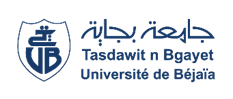 Université Abderrahmane Mira-BejaiaFaculté des Sciences Humaines et SocialesDépartement de Psychologie et OrthophoniePLANNING DES EXAMENS RATTRAPAGE DU 2 SEMESTRE DE L’ANNEE UNIVERSITAIRE 2022/2023 M1 PLCModulesDates & JoursHorairesEnseignant (e)s chargé (e)s des modulesGroupesLocaux    AudiométrieDimanche 11/06/202310H30-12H00M.MERAKCHI1-2/ Dettes       SALLE 16Troubles D’apprentissageLundi12/06/202310H30-12H00MME, MEKHOUKHE1-2/ DettesSALLE 16Troubles du langage dans le handicap mentalMardi13/06/202310H30-12H00MME. HOUARI1-2/ DettesSALLE 16Entretien et évaluation cliniquesMercredi 14/06/202310H30-12H00MME. GUEDDOUCHE1-2/ DettesSALLE 16Troubles du langage et des fonctions symboliquesJeudi 15/06/202310H30-12H00MME. BAA1-2/ DettesSALLE 16Psychopathologie de la communicationDimanche 18/06/202313H00-14H30M. MEBAREK1-2/ DettesSALLE 16Neuropsychologie cliniqueLundi19/06/202313H00-14H30MME. BAA1-2/ DettesSALLE 16StatistiqueMardi20/06/202313H00-14H30M. ABICHE1-2/ DettesSALLE 16